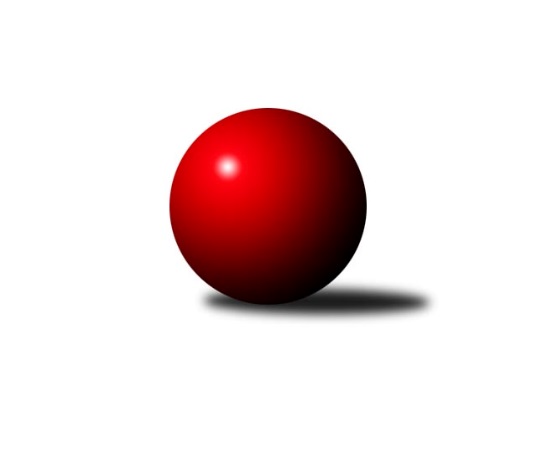 Č.12Ročník 2022/2023	16.7.2024 Meziokresní přebor - Nový Jičín, Přerov, Vsetín 2022/2023Statistika 12. kolaTabulka družstev:		družstvo	záp	výh	rem	proh	skore	sety	průměr	body	plné	dorážka	chyby	1.	KK Lipník nad Bečvou ˝C˝	12	9	1	2	49.0 : 23.0 	(58.5 : 37.5)	1576	19	1118	458	36.8	2.	TJ Zubří ˝B˝	12	8	0	4	41.0 : 31.0 	(49.5 : 46.5)	1563	16	1098	466	41.5	3.	TJ Nový Jičín ˝C˝	12	7	1	4	37.0 : 35.0 	(42.5 : 53.5)	1481	15	1052	429	42.8	4.	TJ Spartak Bílovec ˝B˝	12	6	1	5	38.5 : 33.5 	(54.5 : 41.5)	1560	13	1110	450	40.6	5.	TJ Kelč ˝B˝	12	6	0	6	36.5 : 35.5 	(50.0 : 46.0)	1537	12	1095	442	40.8	6.	TJ Zubří ˝C˝	12	5	1	6	36.5 : 35.5 	(48.5 : 47.5)	1494	11	1068	426	47.9	7.	TJ Nový Jičín ˝B˝	12	2	1	9	25.5 : 46.5 	(46.0 : 50.0)	1478	5	1063	415	43.8	8.	TJ Nový Jičín ˝F˝	12	2	1	9	24.0 : 48.0 	(34.5 : 61.5)	1484	5	1069	415	45.8Tabulka doma:		družstvo	záp	výh	rem	proh	skore	sety	průměr	body	maximum	minimum	1.	KK Lipník nad Bečvou ˝C˝	6	5	1	0	27.0 : 9.0 	(30.5 : 17.5)	1580	11	1692	1473	2.	TJ Spartak Bílovec ˝B˝	6	5	0	1	27.0 : 9.0 	(35.5 : 12.5)	1585	10	1636	1535	3.	TJ Nový Jičín ˝C˝	6	5	0	1	24.0 : 12.0 	(27.0 : 21.0)	1549	10	1589	1487	4.	TJ Kelč ˝B˝	6	4	0	2	23.5 : 12.5 	(30.0 : 18.0)	1579	8	1615	1536	5.	TJ Zubří ˝B˝	6	4	0	2	22.0 : 14.0 	(26.5 : 21.5)	1574	8	1621	1499	6.	TJ Zubří ˝C˝	6	3	1	2	21.0 : 15.0 	(27.0 : 21.0)	1531	7	1612	1466	7.	TJ Nový Jičín ˝F˝	6	2	1	3	18.0 : 18.0 	(22.0 : 26.0)	1521	5	1588	1464	8.	TJ Nový Jičín ˝B˝	6	2	0	4	15.5 : 20.5 	(24.0 : 24.0)	1517	4	1571	1461Tabulka venku:		družstvo	záp	výh	rem	proh	skore	sety	průměr	body	maximum	minimum	1.	KK Lipník nad Bečvou ˝C˝	6	4	0	2	22.0 : 14.0 	(28.0 : 20.0)	1574	8	1626	1471	2.	TJ Zubří ˝B˝	6	4	0	2	19.0 : 17.0 	(23.0 : 25.0)	1554	8	1633	1489	3.	TJ Nový Jičín ˝C˝	6	2	1	3	13.0 : 23.0 	(15.5 : 32.5)	1483	5	1605	1419	4.	TJ Zubří ˝C˝	6	2	0	4	15.5 : 20.5 	(21.5 : 26.5)	1508	4	1600	1439	5.	TJ Kelč ˝B˝	6	2	0	4	13.0 : 23.0 	(20.0 : 28.0)	1523	4	1573	1456	6.	TJ Spartak Bílovec ˝B˝	6	1	1	4	11.5 : 24.5 	(19.0 : 29.0)	1554	3	1656	1476	7.	TJ Nový Jičín ˝B˝	6	0	1	5	10.0 : 26.0 	(22.0 : 26.0)	1471	1	1543	1378	8.	TJ Nový Jičín ˝F˝	6	0	0	6	6.0 : 30.0 	(12.5 : 35.5)	1473	0	1549	1421Tabulka podzimní části:		družstvo	záp	výh	rem	proh	skore	sety	průměr	body	doma	venku	1.	TJ Zubří ˝B˝	7	6	0	1	29.0 : 13.0 	(32.0 : 24.0)	1560	12 	4 	0 	0 	2 	0 	1	2.	KK Lipník nad Bečvou ˝C˝	7	5	0	2	26.0 : 16.0 	(30.5 : 25.5)	1560	10 	4 	0 	0 	1 	0 	2	3.	TJ Nový Jičín ˝C˝	7	5	0	2	23.0 : 19.0 	(24.5 : 31.5)	1486	10 	3 	0 	1 	2 	0 	1	4.	TJ Kelč ˝B˝	7	4	0	3	22.5 : 19.5 	(32.0 : 24.0)	1549	8 	3 	0 	0 	1 	0 	3	5.	TJ Spartak Bílovec ˝B˝	7	3	0	4	18.5 : 23.5 	(31.0 : 25.0)	1554	6 	2 	0 	1 	1 	0 	3	6.	TJ Nový Jičín ˝B˝	7	2	0	5	18.0 : 24.0 	(29.0 : 27.0)	1481	4 	2 	0 	1 	0 	0 	4	7.	TJ Nový Jičín ˝F˝	7	2	0	5	18.0 : 24.0 	(25.0 : 31.0)	1503	4 	2 	0 	2 	0 	0 	3	8.	TJ Zubří ˝C˝	7	1	0	6	13.0 : 29.0 	(20.0 : 36.0)	1476	2 	1 	0 	2 	0 	0 	4Tabulka jarní části:		družstvo	záp	výh	rem	proh	skore	sety	průměr	body	doma	venku	1.	TJ Zubří ˝C˝	5	4	1	0	23.5 : 6.5 	(28.5 : 11.5)	1577	9 	2 	1 	0 	2 	0 	0 	2.	KK Lipník nad Bečvou ˝C˝	5	4	1	0	23.0 : 7.0 	(28.0 : 12.0)	1601	9 	1 	1 	0 	3 	0 	0 	3.	TJ Spartak Bílovec ˝B˝	5	3	1	1	20.0 : 10.0 	(23.5 : 16.5)	1575	7 	3 	0 	0 	0 	1 	1 	4.	TJ Nový Jičín ˝C˝	5	2	1	2	14.0 : 16.0 	(18.0 : 22.0)	1495	5 	2 	0 	0 	0 	1 	2 	5.	TJ Kelč ˝B˝	5	2	0	3	14.0 : 16.0 	(18.0 : 22.0)	1515	4 	1 	0 	2 	1 	0 	1 	6.	TJ Zubří ˝B˝	5	2	0	3	12.0 : 18.0 	(17.5 : 22.5)	1562	4 	0 	0 	2 	2 	0 	1 	7.	TJ Nový Jičín ˝B˝	5	0	1	4	7.5 : 22.5 	(17.0 : 23.0)	1491	1 	0 	0 	3 	0 	1 	1 	8.	TJ Nový Jičín ˝F˝	5	0	1	4	6.0 : 24.0 	(9.5 : 30.5)	1463	1 	0 	1 	1 	0 	0 	3 Zisk bodů pro družstvo:		jméno hráče	družstvo	body	zápasy	v %	dílčí body	sety	v %	1.	Ladislav Mandák 	KK Lipník nad Bečvou ˝C˝ 	11	/	11	(100%)	18	/	22	(82%)	2.	Jan Špalek 	KK Lipník nad Bečvou ˝C˝ 	9	/	11	(82%)	15.5	/	22	(70%)	3.	Vladimír Štacha 	TJ Spartak Bílovec ˝B˝ 	9	/	12	(75%)	18	/	24	(75%)	4.	Martin D´Agnolo 	TJ Nový Jičín ˝B˝ 	7	/	11	(64%)	14	/	22	(64%)	5.	Vladimír Adámek 	TJ Zubří ˝B˝ 	7	/	11	(64%)	11	/	22	(50%)	6.	Václav Zeman 	TJ Zubří ˝C˝ 	6	/	9	(67%)	12	/	18	(67%)	7.	Patrik Zepřálka 	TJ Zubří ˝C˝ 	6	/	11	(55%)	11	/	22	(50%)	8.	Milan Kučera 	TJ Nový Jičín ˝F˝ 	6	/	11	(55%)	9	/	22	(41%)	9.	Josef Zbranek 	TJ Zubří ˝C˝ 	5.5	/	6	(92%)	9	/	12	(75%)	10.	Martin Ondrůšek 	TJ Nový Jičín ˝B˝ 	5.5	/	11	(50%)	13	/	22	(59%)	11.	Přemysl Horák 	TJ Spartak Bílovec ˝B˝ 	5.5	/	12	(46%)	16	/	24	(67%)	12.	Antonín Pitrun 	TJ Kelč ˝B˝ 	5	/	7	(71%)	9	/	14	(64%)	13.	Jan Schwarzer 	TJ Nový Jičín ˝C˝ 	5	/	10	(50%)	13	/	20	(65%)	14.	Vojtěch Onderka 	KK Lipník nad Bečvou ˝C˝ 	5	/	10	(50%)	12	/	20	(60%)	15.	Petr Pavlíček 	TJ Zubří ˝B˝ 	5	/	11	(45%)	10	/	22	(45%)	16.	Vojtěch Gabriel 	TJ Nový Jičín ˝C˝ 	5	/	11	(45%)	8.5	/	22	(39%)	17.	Jiří Janošek 	TJ Kelč ˝B˝ 	4.5	/	12	(38%)	10.5	/	24	(44%)	18.	Jaroslav Adam 	TJ Zubří ˝B˝ 	4	/	4	(100%)	7	/	8	(88%)	19.	Jana Kulhánková 	KK Lipník nad Bečvou ˝C˝ 	4	/	6	(67%)	9	/	12	(75%)	20.	Ota Beňo 	TJ Spartak Bílovec ˝B˝ 	4	/	6	(67%)	6.5	/	12	(54%)	21.	Marie Pavelková 	TJ Kelč ˝B˝ 	4	/	8	(50%)	10	/	16	(63%)	22.	Martin Jarábek 	TJ Kelč ˝B˝ 	4	/	8	(50%)	8	/	16	(50%)	23.	Pavel Hedvíček 	TJ Nový Jičín ˝F˝ 	4	/	8	(50%)	7.5	/	16	(47%)	24.	Miroslav Makový 	TJ Nový Jičín ˝F˝ 	4	/	9	(44%)	9	/	18	(50%)	25.	Josef Tatay 	TJ Nový Jičín ˝C˝ 	4	/	11	(36%)	8.5	/	22	(39%)	26.	Vojtěch Vaculík 	TJ Nový Jičín ˝C˝ 	4	/	11	(36%)	7.5	/	22	(34%)	27.	Jan Mlčák 	TJ Kelč ˝B˝ 	3	/	4	(75%)	5	/	8	(63%)	28.	Libor Pšenica 	TJ Zubří ˝B˝ 	3	/	5	(60%)	8	/	10	(80%)	29.	Libor Jurečka 	TJ Nový Jičín ˝C˝ 	3	/	5	(60%)	5	/	10	(50%)	30.	Milan Binar 	TJ Spartak Bílovec ˝B˝ 	3	/	6	(50%)	7	/	12	(58%)	31.	Tomáš Polášek 	TJ Nový Jičín ˝B˝ 	3	/	7	(43%)	7	/	14	(50%)	32.	Martin Vavroš 	TJ Nový Jičín ˝F˝ 	3	/	8	(38%)	8	/	16	(50%)	33.	Martin Adam 	TJ Zubří ˝B˝ 	3	/	8	(38%)	7	/	16	(44%)	34.	Miroslav Bár 	TJ Nový Jičín ˝B˝ 	3	/	8	(38%)	6	/	16	(38%)	35.	Miloš Šrot 	TJ Spartak Bílovec ˝B˝ 	3	/	9	(33%)	7	/	18	(39%)	36.	Jaroslav Pavlát 	TJ Zubří ˝B˝ 	2	/	3	(67%)	3.5	/	6	(58%)	37.	Jakub Pavlica 	TJ Zubří ˝C˝ 	2	/	3	(67%)	2.5	/	6	(42%)	38.	Jiří Plešek 	TJ Nový Jičín ˝B˝ 	2	/	3	(67%)	2	/	6	(33%)	39.	Marek Křesťan 	TJ Zubří ˝C˝ 	2	/	4	(50%)	4	/	8	(50%)	40.	Stanislav Pitrun 	TJ Kelč ˝B˝ 	2	/	4	(50%)	4	/	8	(50%)	41.	Kamila Macíková 	KK Lipník nad Bečvou ˝C˝ 	2	/	8	(25%)	4	/	16	(25%)	42.	Roman Janošek 	TJ Zubří ˝C˝ 	1	/	1	(100%)	2	/	2	(100%)	43.	Josef Chvatík 	TJ Kelč ˝B˝ 	1	/	2	(50%)	2	/	4	(50%)	44.	Radomír Koleček 	TJ Kelč ˝B˝ 	1	/	3	(33%)	1.5	/	6	(25%)	45.	Patrik Lacina 	TJ Zubří ˝C˝ 	1	/	3	(33%)	1	/	6	(17%)	46.	Robert Jurajda 	TJ Zubří ˝B˝ 	1	/	4	(25%)	2	/	8	(25%)	47.	Tomáš Binek 	TJ Nový Jičín ˝F˝ 	1	/	5	(20%)	1	/	10	(10%)	48.	Marek Diviš 	TJ Zubří ˝C˝ 	1	/	6	(17%)	3	/	12	(25%)	49.	Petr Tichánek 	TJ Nový Jičín ˝B˝ 	1	/	7	(14%)	3	/	14	(21%)	50.	Eva Telčerová 	TJ Nový Jičín ˝B˝ 	0	/	1	(0%)	1	/	2	(50%)	51.	Tomáš Leška 	TJ Zubří ˝C˝ 	0	/	1	(0%)	1	/	2	(50%)	52.	Martin Dias 	KK Lipník nad Bečvou ˝C˝ 	0	/	1	(0%)	0	/	2	(0%)	53.	Radim Krůpa 	TJ Zubří ˝B˝ 	0	/	1	(0%)	0	/	2	(0%)	54.	Jiří Ticháček 	KK Lipník nad Bečvou ˝C˝ 	0	/	1	(0%)	0	/	2	(0%)	55.	Jaroslav Černý 	TJ Spartak Bílovec ˝B˝ 	0	/	2	(0%)	0	/	4	(0%)	56.	Zdeněk Bordovský 	TJ Nový Jičín ˝F˝ 	0	/	7	(0%)	0	/	14	(0%)Průměry na kuželnách:		kuželna	průměr	plné	dorážka	chyby	výkon na hráče	1.	TJ Kelč, 1-2	1557	1100	456	41.2	(389.3)	2.	KK Lipník nad Bečvou, 1-2	1543	1094	448	40.2	(385.8)	3.	TJ Gumárny Zubří, 1-2	1537	1104	432	48.3	(384.3)	4.	TJ Spartak Bílovec, 1-2	1533	1094	439	45.6	(383.4)	5.	TJ Nový Jičín, 1-2	1527	1082	444	38.8	(381.8)Nejlepší výkony na kuželnách:TJ Kelč, 1-2TJ Zubří ˝B˝	1633	8. kolo	Miroslav Bár 	TJ Nový Jičín ˝B˝	440	3. koloKK Lipník nad Bečvou ˝C˝	1626	11. kolo	Jaroslav Adam 	TJ Zubří ˝B˝	437	8. koloTJ Kelč ˝B˝	1615	7. kolo	Vladimír Štacha 	TJ Spartak Bílovec ˝B˝	432	7. koloTJ Kelč ˝B˝	1597	9. kolo	Jan Špalek 	KK Lipník nad Bečvou ˝C˝	428	11. koloTJ Kelč ˝B˝	1596	8. kolo	Jiří Janošek 	TJ Kelč ˝B˝	426	7. koloTJ Kelč ˝B˝	1572	3. kolo	Přemysl Horák 	TJ Spartak Bílovec ˝B˝	426	7. koloTJ Spartak Bílovec ˝B˝	1565	7. kolo	Jan Mlčák 	TJ Kelč ˝B˝	424	8. koloTJ Kelč ˝B˝	1555	11. kolo	Antonín Pitrun 	TJ Kelč ˝B˝	422	3. koloTJ Kelč ˝B˝	1536	1. kolo	Josef Chvatík 	TJ Kelč ˝B˝	422	11. koloTJ Nový Jičín ˝C˝	1480	9. kolo	Antonín Pitrun 	TJ Kelč ˝B˝	417	9. koloKK Lipník nad Bečvou, 1-2KK Lipník nad Bečvou ˝C˝	1692	4. kolo	Ladislav Mandák 	KK Lipník nad Bečvou ˝C˝	458	10. koloKK Lipník nad Bečvou ˝C˝	1642	10. kolo	Ladislav Mandák 	KK Lipník nad Bečvou ˝C˝	438	2. koloKK Lipník nad Bečvou ˝C˝	1615	7. kolo	Ladislav Mandák 	KK Lipník nad Bečvou ˝C˝	436	7. koloTJ Nový Jičín ˝F˝	1549	7. kolo	Vojtěch Onderka 	KK Lipník nad Bečvou ˝C˝	436	4. koloKK Lipník nad Bečvou ˝C˝	1547	5. kolo	Ladislav Mandák 	KK Lipník nad Bečvou ˝C˝	427	4. koloTJ Kelč ˝B˝	1537	5. kolo	Jan Špalek 	KK Lipník nad Bečvou ˝C˝	421	10. koloTJ Zubří ˝B˝	1532	4. kolo	Jan Špalek 	KK Lipník nad Bečvou ˝C˝	418	4. koloKK Lipník nad Bečvou ˝C˝	1511	2. kolo	Ladislav Mandák 	KK Lipník nad Bečvou ˝C˝	415	5. koloTJ Spartak Bílovec ˝B˝	1476	10. kolo	Miroslav Makový 	TJ Nový Jičín ˝F˝	413	7. koloTJ Nový Jičín ˝C˝	1474	12. kolo	Jan Mlčák 	TJ Kelč ˝B˝	413	5. koloTJ Gumárny Zubří, 1-2TJ Spartak Bílovec ˝B˝	1656	12. kolo	Vladimír Štacha 	TJ Spartak Bílovec ˝B˝	476	12. koloKK Lipník nad Bečvou ˝C˝	1622	9. kolo	Josef Zbranek 	TJ Zubří ˝C˝	446	8. koloTJ Zubří ˝B˝	1621	1. kolo	Ladislav Mandák 	KK Lipník nad Bečvou ˝C˝	445	6. koloKK Lipník nad Bečvou ˝C˝	1619	6. kolo	Martin Adam 	TJ Zubří ˝B˝	445	1. koloTJ Zubří ˝C˝	1612	8. kolo	Václav Zeman 	TJ Zubří ˝C˝	445	12. koloTJ Zubří ˝C˝	1600	11. kolo	Jan Špalek 	KK Lipník nad Bečvou ˝C˝	442	6. koloTJ Zubří ˝B˝	1589	7. kolo	Milan Kučera 	TJ Nový Jičín ˝F˝	436	3. koloTJ Zubří ˝B˝	1586	3. kolo	Petr Pavlíček 	TJ Zubří ˝B˝	433	2. koloTJ Zubří ˝B˝	1584	9. kolo	Václav Zeman 	TJ Zubří ˝C˝	429	11. koloTJ Zubří ˝C˝	1583	12. kolo	Ladislav Mandák 	KK Lipník nad Bečvou ˝C˝	429	9. koloTJ Spartak Bílovec, 1-2TJ Spartak Bílovec ˝B˝	1636	9. kolo	Vladimír Štacha 	TJ Spartak Bílovec ˝B˝	447	3. koloTJ Spartak Bílovec ˝B˝	1633	3. kolo	Jaroslav Adam 	TJ Zubří ˝B˝	436	6. koloTJ Spartak Bílovec ˝B˝	1610	8. kolo	Přemysl Horák 	TJ Spartak Bílovec ˝B˝	428	3. koloTJ Zubří ˝B˝	1574	6. kolo	Přemysl Horák 	TJ Spartak Bílovec ˝B˝	424	9. koloTJ Spartak Bílovec ˝B˝	1560	1. kolo	Miloš Šrot 	TJ Spartak Bílovec ˝B˝	420	9. koloTJ Spartak Bílovec ˝B˝	1538	6. kolo	Vladimír Štacha 	TJ Spartak Bílovec ˝B˝	417	8. koloTJ Spartak Bílovec ˝B˝	1535	11. kolo	Přemysl Horák 	TJ Spartak Bílovec ˝B˝	416	11. koloTJ Nový Jičín ˝B˝	1480	11. kolo	Vladimír Adámek 	TJ Zubří ˝B˝	415	6. koloTJ Nový Jičín ˝C˝	1480	8. kolo	Miloš Šrot 	TJ Spartak Bílovec ˝B˝	415	1. koloKK Lipník nad Bečvou ˝C˝	1471	1. kolo	Přemysl Horák 	TJ Spartak Bílovec ˝B˝	414	8. koloTJ Nový Jičín, 1-2TJ Nový Jičín ˝C˝	1605	5. kolo	Martin D´Agnolo 	TJ Nový Jičín ˝B˝	454	8. koloKK Lipník nad Bečvou ˝C˝	1600	8. kolo	Libor Jurečka 	TJ Nový Jičín ˝C˝	431	5. koloTJ Nový Jičín ˝C˝	1589	3. kolo	Jiří Janošek 	TJ Kelč ˝B˝	430	4. koloTJ Nový Jičín ˝F˝	1588	6. kolo	Milan Kučera 	TJ Nový Jičín ˝F˝	424	12. koloTJ Zubří ˝C˝	1579	9. kolo	Marek Diviš 	TJ Zubří ˝C˝	419	9. koloTJ Kelč ˝B˝	1573	4. kolo	Václav Zeman 	TJ Zubří ˝C˝	418	7. koloTJ Nový Jičín ˝B˝	1571	8. kolo	Milan Kučera 	TJ Nový Jičín ˝F˝	418	10. koloTJ Nový Jičín ˝C˝	1563	2. kolo	Jan Schwarzer 	TJ Nový Jičín ˝C˝	417	5. koloKK Lipník nad Bečvou ˝C˝	1560	3. kolo	Milan Kučera 	TJ Nový Jičín ˝F˝	416	2. koloTJ Nový Jičín ˝F˝	1559	2. kolo	Pavel Hedvíček 	TJ Nový Jičín ˝F˝	411	6. koloČetnost výsledků:	6.0 : 0.0	6x	5.0 : 1.0	14x	4.5 : 1.5	1x	4.0 : 2.0	9x	3.0 : 3.0	3x	2.0 : 4.0	8x	1.0 : 5.0	6x	0.5 : 5.5	1x